Информация о проделанной работе месячника по профилактике                           ВИЧ- инфекции, приуроченный кВсемирному дню борьбы со СПИД – 1 декабряЦели: -Пропаганда здорового образа жизни; -гражданско-патриотическое воспитание школьников; - воспитание у детей чувства взаимовыручки и товарищеской поддержки; Задачи: - формирование духовно-нравственного облика новогопоколения; - демонстрация подросткам значения здорового образажизни в становлении личности человека; - привлечение детей и подростков к систематическимзанятиям - физической культурой и спортом; - формирование навыков уверенного поведения; - повышение информированности о видах группового    давления; В школе стало традицией проводить мероприятия, посвященные Всемирному дню борьбы со СПИДом. В этом учебном году организована выставка «Осторожно СПИД», интересно и красочно оформлен стенд по профилактике ВИЧ инфекции и употребления наркотиков, проведен конкурс плакатов, рисунков, посвященный Всемирному дню профилактике СПИДа. В каждый отряд разосланы ярко оформленные информационные листовки «Молодежь против СПИДа, наркотиков». Во всех классах проведены информационные беседы об эпидситуации по ВИЧ – инфекции.Среди 9-11 классов состоялась встреча с представителем Спид –центра на школьном мероприятии - тренинг «Этика поведения подростка». Школьный психолог Беляева А.В.провела беседу на тему половое воспитание детей  и подробно рассказала о болезни «СПИД. Пути передачи болезни. Причина  и следствие болезни». Дети задавали вопросы  о безопасности сохранения здоровья. В конце беседы врач распространял буклеты, информационные брошюры.В школе состоялся конкурс плакатов «Спид – чума века», который  направлен на повышение знаний о профилактике ВИЧ-инфекции, а также на привлечение внимания подрастающего поколения к популяризации здорового образа жизни. В данном конкурсе победили – 1 место -9 «А», 2 место- 6 «В», 3 место -5 «Г».20 ноября 2017 года в ОСШ№1 состоялась беседа «Между нами девочками», среди 8-11 классов. Цель беседы: ознакомить девочек-подростков с последствиями ранних половых связей; формировать отрицательное отношение к половой распущенности, вульгарности, доступности, позитивное отношение к целомудрию, воздержанию, нравственной чистоте; побуждать детей к соблюдению половой гигиены, к поиску положительного нравственного идеала.Беседу   провели  психолог городской поликлиники №1 Кусаева Б.Т  и заместитель директора по ВР Сармантаева А.Б.  В ходе беседы «Между нами девочками» были затронуты вопросы «О половом   развитии девочек», «Что такое контрацепция? и  о методах  их применения», «Что мы знаем о инфекциях, передаваемых половым путем», но основной урок был посвящен теме «Подростковая беременность».         Девочкам была предоставлена информация о статистике   подростковой беременности. Многое было сказано о профилактике подростковой  беременности, о методах контрацепции.  Медицинский работник указала   четыре группы риска среди девочек по вступлению в раннюю половую жизнь. Зачастую ранняя беременность сопровождается сложными   психологическими травмами, поэтому были даны конкретные рекомендации как вести себя, как помочь  другим  в таких ситуациях. 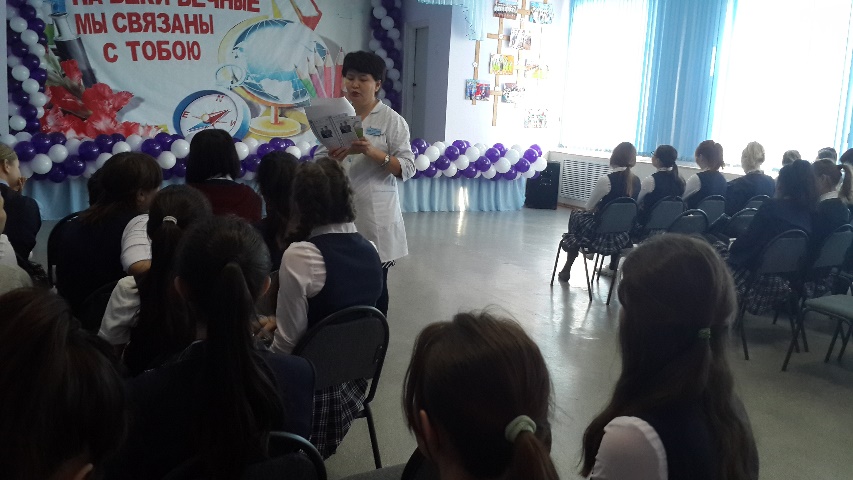 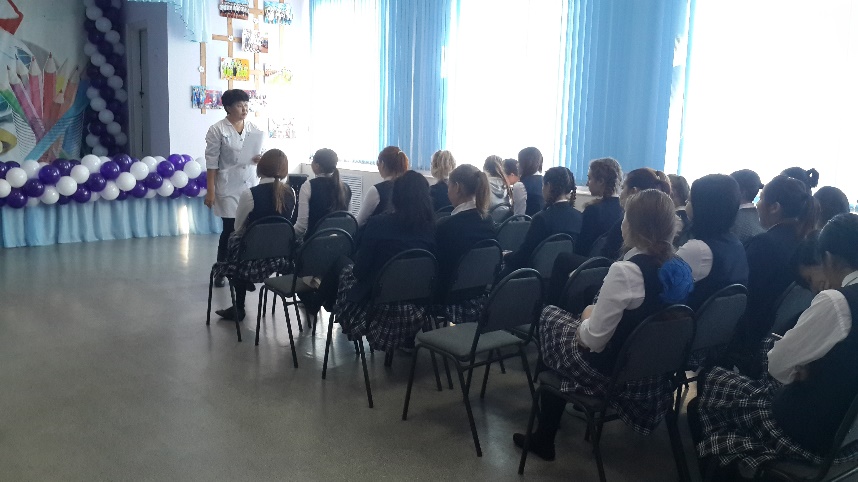 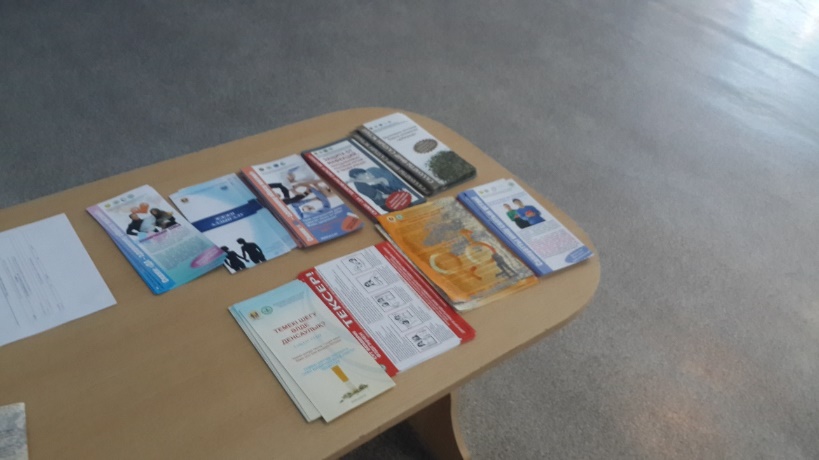 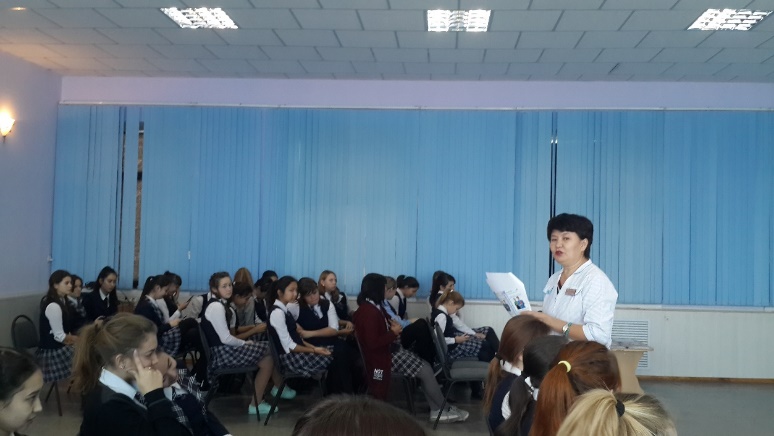 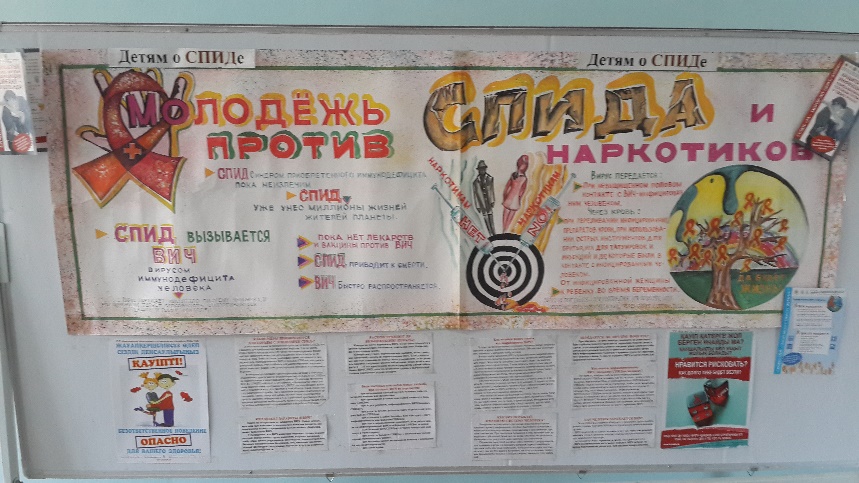 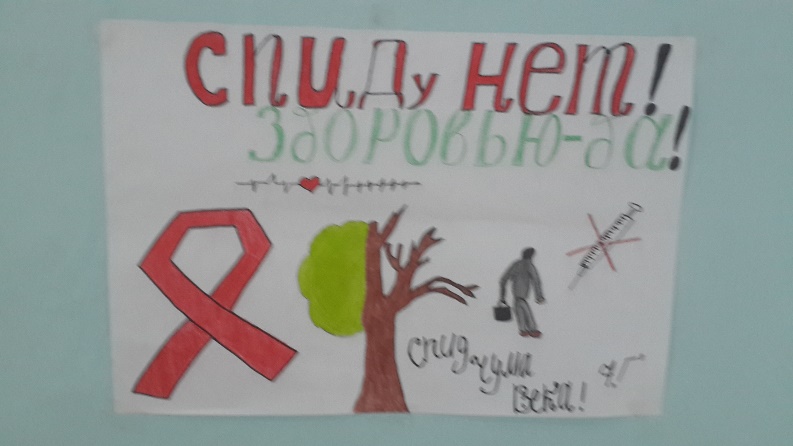 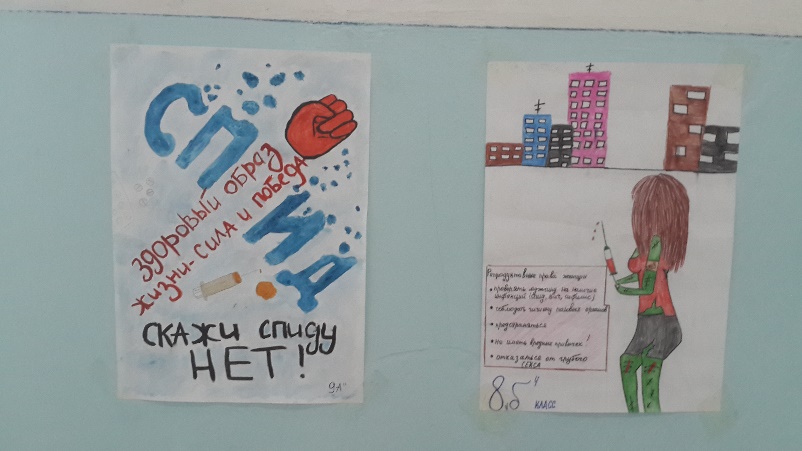 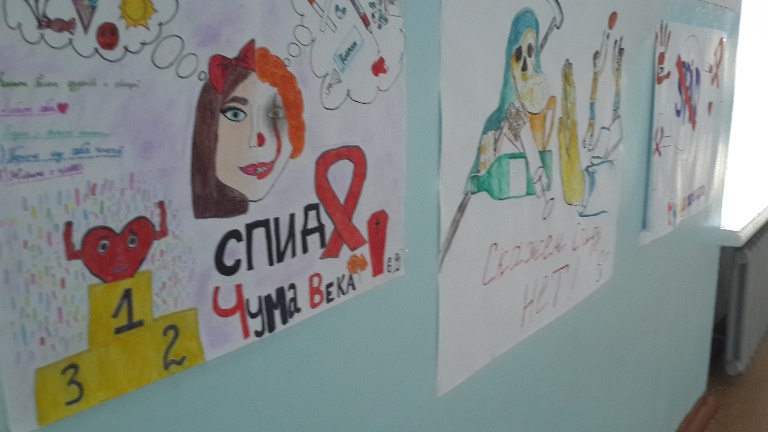 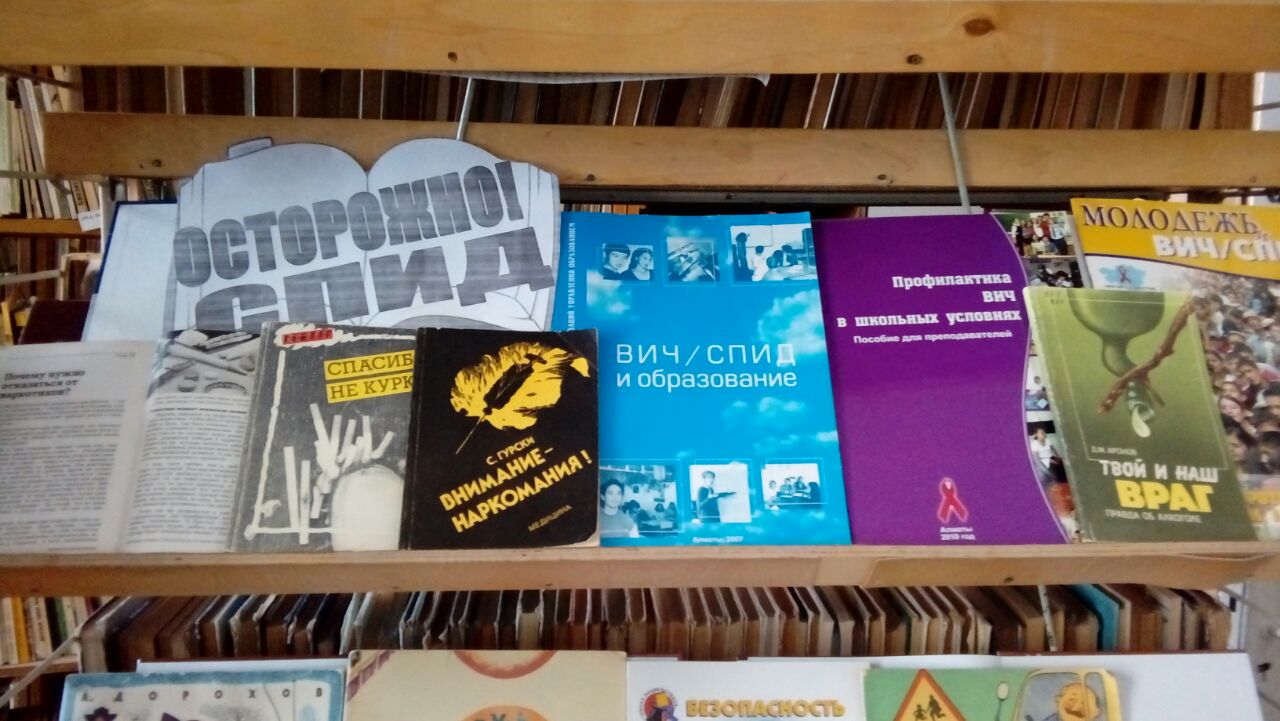 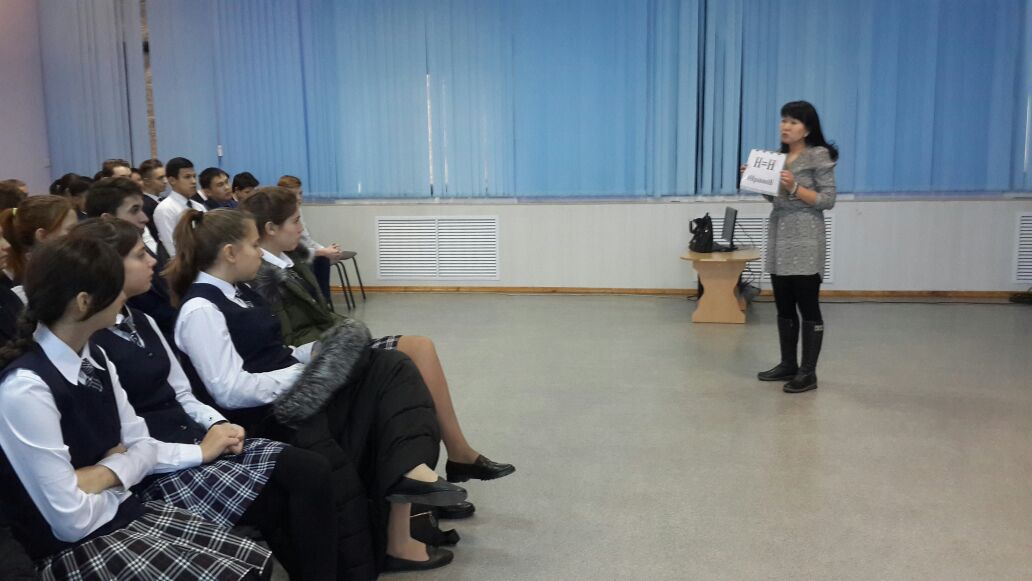 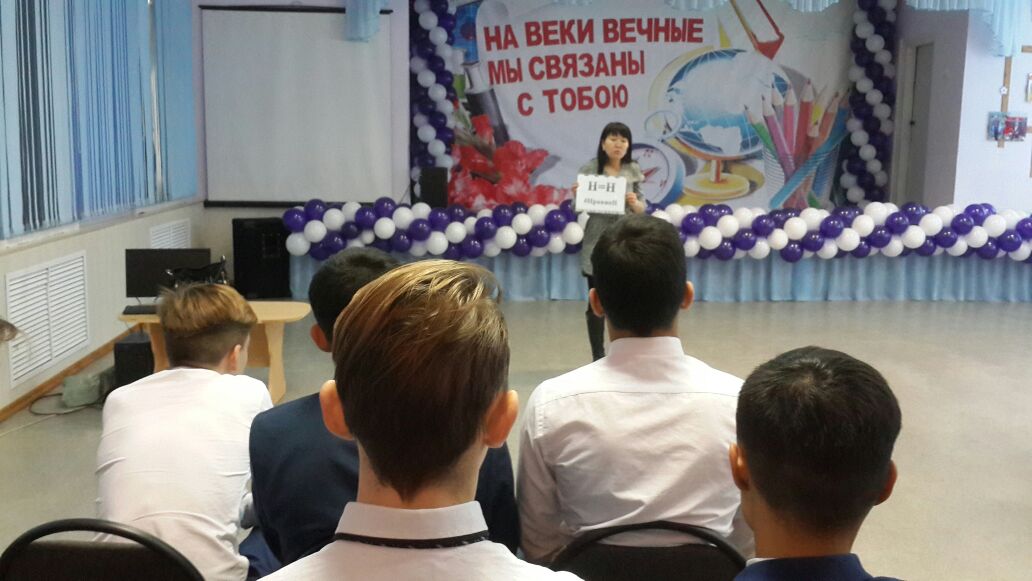 